Digital nettverkssamling for ACT- og FACT-team og forprosjekter i Nordland, Troms og Finnmark (region nord)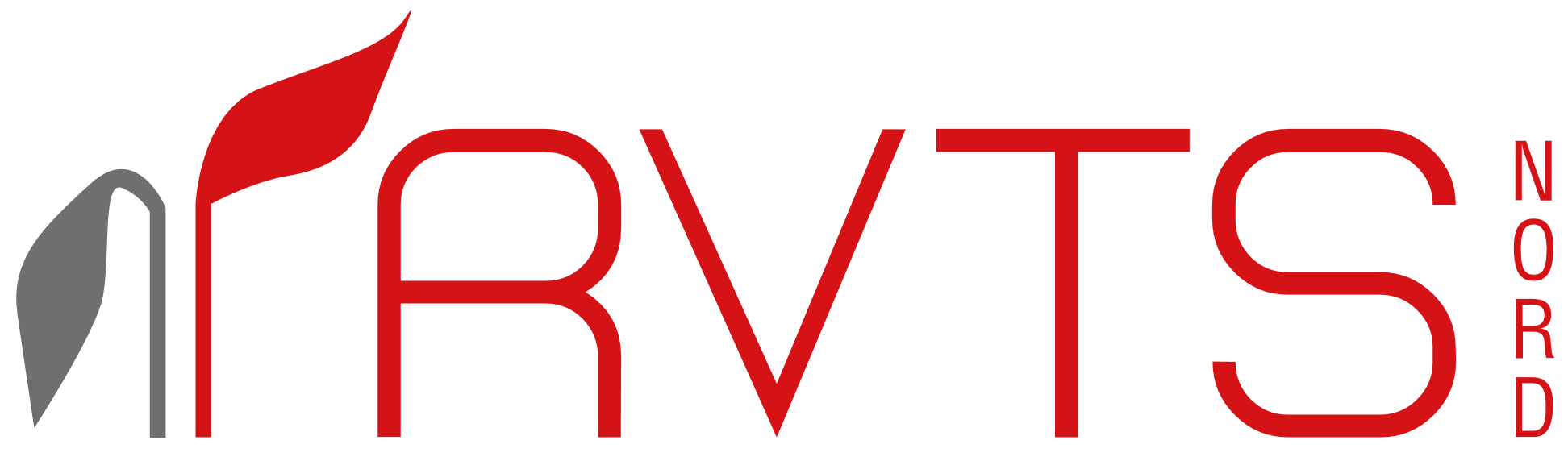 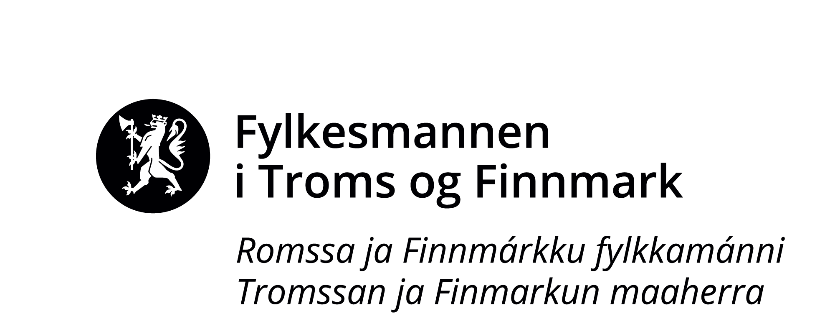 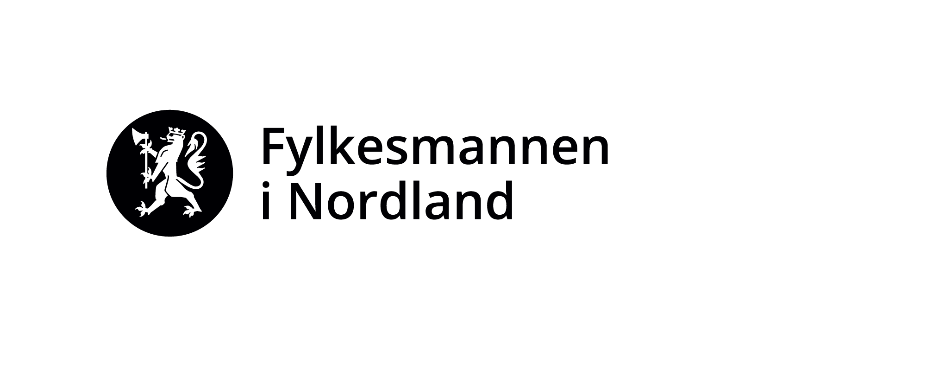 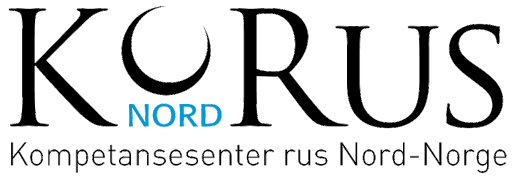 Dato/tid: 	22. sept. 12.00-15.00 
				23. sept. 09.00-12.00 
Sted: 		Digital plattform - Teams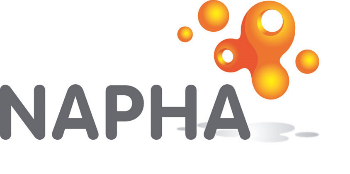 Dag 1 – 22. september 2020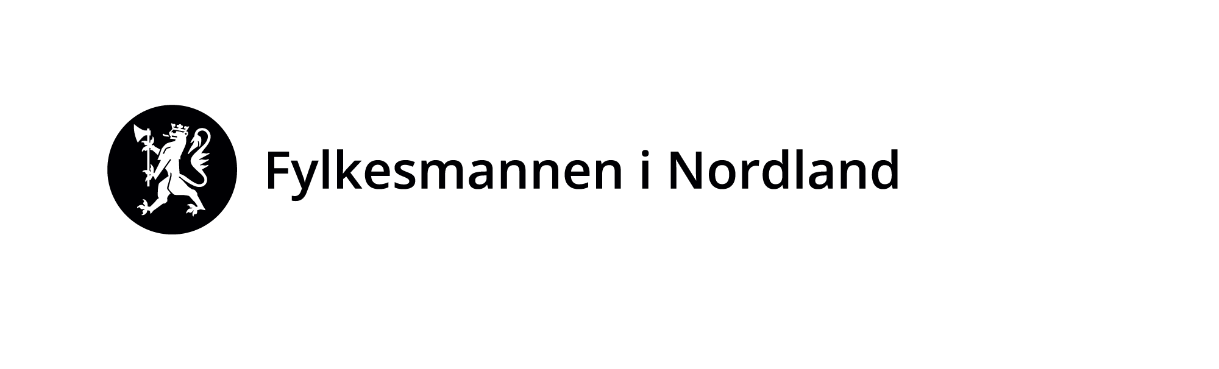 Hensikt og mål: faglig og organisatorisk utvikling av teamene med bakgrunn i resultater fra evaluering av de 7 første FACT-teamene i Norge12.00 – 12.05		Møtevert, NAPHA  12.05 – 12.15	Fylkesmennene i Nordland, Troms og Finnmark ønsker velkommen v/Sita Grepp og Kjetil Trygve Larsen12.15 – 12.30	Deltakere på samlingen hilser kort til hverandre12.30 – 12.35 		Pause12.35 – 13.20	Film med presentasjon av FACT-evalueringen v/Anne Landheim og Sigrun Odden, NKROP 13.20 – 14.00	Pause og teambasert gruppearbeid med fokus på: Umiddelbare reaksjoner på FACT-evalueringenGir resultatene fra fidelityvurderingen gjenkjennelse?Hva er de to mest aktuelle forbedringsområder i ditt team, av funnene gjort i FACT-evalueringen? Hvilke grep/ hvilken prosess vil dere legge opp til for å oppnå forbedring?14.00 – 15.00	Toveis kommunikasjon mellom NKROP og teamene/forprosjektene om hva teamene snakket om under gruppearbeidet v/NAPHADag 2 – 23. september 2020Hensikt og mål: Teamene deler kunnskap og erfaring rundt recovery-orientert arbeid både i planer, tenkning og praksis.  09.00 – 09.30 	Oppsummering og refleksjon fra dag 1 v/Anja Kolbu Moe, RVTS Nord09.30 – 09.45 	Innledning: Recovery-orientert arbeid i ACT-Tromsø09.45 – 10.00 		Pause10.00 – 1015 	Innledning forts.: Recovery-orienterte behandlingsplaner ved FACT Lofoten 15. min10.15 – 11.15	Teambasert gruppearbeid inkl. pause med fokus på: (teamene velger selv hvilke spørsmål de ønsker å snakke om)Hvordan jobber vårt team med å integrere brukeren i behandlingen og i lokalsamfunnet? Hvilke erfaringer har vi med å inkludere brukerens nærmeste som ressurspersoner for brukeren?  11.15 – 11.50	Teamene gir tilbakemelding i plenum på gruppearbeidet11.50 – 12.00 	Fylkesmennene i Nordland, Troms og Finnmark oppsummerer og evaluerer samlingen v/Sita Grepp og Kjetil Trygve LarsenSamlingen arrangeres av Fylkesmannen i Nordland og Fylkesmannen i Troms og Finnmark, i samarbeid med arbeidsgruppa som består av representanter fra FACT Lofoten, FACT Sør-Troms, RVTS Nord, KoRus Nord og NAPHA.  